ARCHITECT’S CERTIFICATION OF COMPLIANCE WITH STATE BUILDING CODE & CHAPTER 19.27 RCW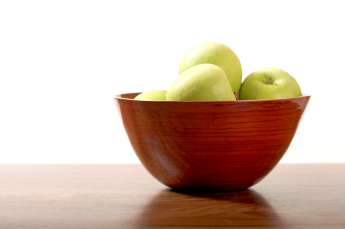 G O L D E N   D E L I C I O U S   &   A S S O C I A T E SApril 1, 20xxTerry CoordinatorOffice of Superintendent of Public InstructionSchool Facilities & OrganizationPO Box 47200Olympia, WA  98504-7200RE:	Red Apple Elementary Replacement (N/L) and Modernization project	Compliance with State Building CodeDear Terry Coordinator:To the best of our knowledge, the Red Apple Elementary School construction documents are in compliance with the provisions of the 20xx State Building Code, chapter 19.27 RCW and any and all other pertinent state and local statutes relating to school building construction.Sincerely,Harry DeliciousPrincipal, Golden Delicious & Associates1234 Crispy Crescent Rd., San Gala, WA 99998T : 509.555.1515		F : 509.555.1518		E : mail@goldendelicious architect.net